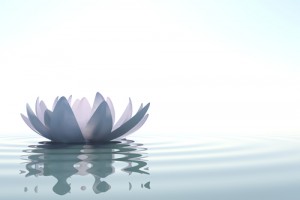 Mindful Magic for Kinders!An Hour of Relaxation and Mindful Meditation						 Thursdays 4-5 pm						  Oct 1st – Dec 10th 2015						 Register by Wednesday, 9/23We warmly invite your CASA kinder to join us weekly on Thursdays at 4 pm this semester for a relaxing hour devoted to mindful sensory discovery and guided meditation exercises! Originating in Eastern philosophical traditions, the teachings of mindfulness have been rapidly gaining popularity within the Western therapeutic community in recent years. Mindful practices emphasize the release of distracting or stressful thoughts and emotions through focusing awareness on messages from the five senses in the present moment. Using guided meditation and artistic, sensory, and interactive mindfulness exercises, this calm and relaxing group will help kinders cultivate an ability to access inner calm within any environment.Registration for this group is limited to seven students, and CASA’s wellness groups tend to fill up quickly—so don’t wait to sign up! To enroll your child, simply send an email to cardasiscounseling@gmail.com, or sign up at http://www.cardasiscounseling.org/student-wellness-groups